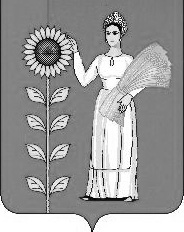 СОВЕТ ДЕПУТАТОВ СЕЛЬСКОГО ПОСЕЛЕНИЯТИХВИНСКИЙ СЕЛЬСОВЕТДобринского муниципального района Липецкой областиРоссийской Федерации2-я сессия VI созываР Е Ш Е Н И Е13.10.2020 г.                    д.Большая Плавица                     №9-рсОб утверждении  Порядка организации и проведения публичных слушаний в сфере градостроительных отношений на территории сельского поселения Тихвинский  сельсовет Добринского муниципального района Липецкой областиПринимая во внимание Протест прокуратуры Добринского района  №28-2020 от 08.10.2020г на Положение  «О порядке организации и проведения публичных слушаний в сфере градостроительных отношений на территории сельского поселения Тихвинский сельсовет Добринского муниципального района Липецкой области (утв. решением №150-рс от 13.06.2018г.), руководствуясь Градостроительным кодексом Российской Федерации Федеральным законом от 06.10.2003 №131-ФЗ «Об общих принципах организации местного самоуправления в Российской Федерации», Уставом сельского поселения Тихвинский  сельсовет Добринского муниципального района,  Совет депутатов сельского поселения Тихвинский сельсовет Добринского муниципального районаРЕШИЛ:1. Принять Порядок проведения публичных слушаний, общественных обсуждений по проектам в сфере градостроительной деятельности на территории Добринского муниципального района» (прилагается).2. Направить указанный нормативный правовой акт главе сельского поселения для подписания и обнародования. 3. Настоящее решение вступает в силу со дня его опубликования.Председатель Совета депутатовсельского поселения Тихвинский  сельсовет                                                            В.И. МакаричеваПринят Решением Совета депутатов сельского поселения Тихвинский  сельсовет Добринского муниципального района№ 9-рс от   13.10.2020г.   Порядок проведения публичных слушаний в сфере градостроительных отношений на территории сельского поселения Тихвинский сельсовет Добринского муниципального района1. Общие положения1.1. Положение о порядке проведения публичных слушаний по проектам в сфере градостроительной деятельности (далее - Положение) разработано в соответствии Градостроительным кодексом Российской Федерации, Федеральным законом от 06.10.2003 №131-ФЗ «Об общих принципах организации местного самоуправления в Российской Федерации», Уставом сельского поселения Тихвинский сельсовет Добринского муниципального района в целях соблюдения прав человека на благоприятные условия жизнедеятельности, прав и законных интересов правообладателей земельных участков и объектов капитального строительства и устанавливает порядок организации и проведения публичных слушаний на территории сельского поселения Тихвинский  сельсовет Добринского муниципального района (далее - сельское поселение).1.2. Публичные слушания по проектам муниципальных правовых актов в сфере градостроительной деятельности являются формой непосредственного участия населения поселения в осуществлении местного самоуправления.1.3. Решение о проведении публичных слушаний проектам муниципальных правовых актов в сфере градостроительной деятельности принимает Глава сельского поселения.1.4. Предметом публичных слушаний по проектам в сфере градостроительной деятельности являются:1) проект Генерального плана поселения Тихвинский сельсовет (далее - Генеральный план), в том числе проекты, предусматривающие внесение изменений в Генеральный план, за исключением случаев внесения в Генеральный план изменений, предусматривающих изменение границ населенных пунктов в целях жилищного строительства или определения зон рекреационного назначения;2) проект Правил землепользования и застройки поселения Тихвинский (далее - проект Правил землепользования и застройки), в том числе проекты правовых актов о внесении в них изменений, за исключением случаев:- приведения Правил землепользования и застройки в соответствие с ограничениями использования объектов недвижимости, установленными на приаэродромной территории;- приведения установленных градостроительными регламентами Правил землепользования и застройки видов разрешенного использования земельных участков в соответствие с видами разрешенного использования земельных участков, предусмотренными классификатором видов разрешенного использования земельных участков.- выполнения требования уполномоченного федерального органа исполнительной власти, уполномоченного органа исполнительной власти Липецкой области, направленного Главе поселения, о внесении изменений в Правила землепользования и застройки в целях обеспечения размещения на территории поселения предусмотренных документами территориального планирования объектов федерального значения, объектов регионального значения (за исключением линейных объектов);3) проект решения о предоставлении разрешения на условно разрешенный вид использования земельного участка или объекта капитального строительства, за исключением случая, если условно разрешенный вид использования земельного участка или объекта капитального строительства включен в градостроительный регламент в установленном для внесения изменений в Правила землепользования и застройки порядке после проведения публичных слушаний по инициативе физического или юридического лица, заинтересованного в предоставлении разрешения на условно разрешенный вид использования, решение о предоставлении разрешения на условно разрешенный вид использования такому лицу принимается без проведения публичных слушаний, общественных обсуждений;4) проект решения о предоставлении разрешения на отклонение от предельных параметров разрешенного строительства, реконструкции объектов капитального строительства;5) проект правил благоустройства территории поселения (далее - проект Правил благоустройства), в том числе проекты правовых актов о внесении в них изменений.2. Организаторы публичных слушаний.2.1. Организатором публичных слушаний по проекту Генерального плана, проектам внесения изменений в Генеральный план, проекту Правил благоустройства, проектам внесения изменений в Правила благоустройства является администрация поселения. 2.2. Организатором публичных слушаний по проекту Правил землепользования и застройки, проектам о внесении изменений в Правила землепользования и застройки, проектам решений о предоставлении разрешения на условно разрешенный вид использования земельного участка или объекта капитального строительства, проектам решений о предоставлении разрешения на отклонение от предельных параметров разрешенного строительства, реконструкции объектов капитального строительства является Комиссия по землепользованию и застройке.3. Порядок организации и проведения публичных слушаний в сфере градостроительной деятельности.3.1. Решение о проведении публичных слушаний по проектам в сфере градостроительной деятельности принимается в форме постановления администрации сельского поселения.Решение о проведении публичных слушаний по проектам в сфере градостроительной деятельности (далее - решение о проведении публичных слушаний) должно содержать наименование проекта, по которому проводятся публичные слушания, сроки проведения публичных слушаний, организатора публичных слушаний.                        3.2. Процедура проведения публичных слушаний состоит из следующих этапов:1) оповещение о начале публичных слушаний;2) размещение проекта, подлежащего рассмотрению на публичных слушаниях, и информационных материалов к нему на сайте администрации сельского поселения и открытие экспозиции или экспозиций такого проекта;3) проведение экспозиции или экспозиций проекта, подлежащего рассмотрению на публичных слушаниях;4) проведение собрания или собраний участников публичных слушаний;5) подготовка и оформление протокола публичных слушаний;6) подготовка и опубликование заключения о результатах публичных слушаний.3.3. Подготовку оповещения о начале публичных слушаний осуществляет организатор публичных слушаний в течение трех дней с момента принятия решения о проведении публичных слушаний с учетом требований, установленных частями 6 и 7 статьи 5.1 Градостроительного кодекса Российской Федерации. Форма оповещения о начале публичных слушаний установлена приложением 1 к Положению.3.4. Оповещение о начале публичных слушаний размещается организатором публичных слушаний на информационных стендах, оборудованных около здания организатора общественных обсуждений, в местах массового скопления граждан и в иных местах, расположенных на территории, в отношении которой подготовлены соответствующие проекты.3.5. В течение всего периода размещения проекта, подлежащего рассмотрению на публичных слушаниях, и информационных материалов к нему организатором публичных слушаний и (или) разработчиком проекта, подлежащего рассмотрению на публичных слушаниях, проводятся экспозиция или экспозиции такого проекта.3.6. Решение о проведении публичных слушаний подлежит опубликованию в порядке, установленном для официального опубликования муниципальных правовых актов, иной официальной информации, а также в случае, если это предусмотрено муниципальными правовыми актами, в иных средствах массовой информации и размещению  на официальном сайте сельского поселения http://tihss.admdobrinka.ru/ в информационно-телекоммуникационной сети «Интернет» (далее - официальный сайт) в течение 5 дней с момента принятия такого решения.3.7. Участники публичных слушаний за исключением случаев, установленных частью 13 статьи 5.1 Градостроительного кодекса Российской Федерации в целях идентификации представляют сведения о себе (фамилию, имя, отчество (при наличии), дату рождения, адрес места жительства (регистрации) - для физических лиц; наименование, основной государственный регистрационный номер, место нахождения и адрес - для юридических лиц) с приложением документов, подтверждающих такие сведения. Участники публичных слушаний, являющиеся правообладателями соответствующих земельных участков и (или) расположенных на них объектов капитального строительства и (или) помещений, являющихся частью указанных объектов капитального строительства, также представляют сведения соответственно о таких земельных участках, объектах капитального строительства, помещениях, являющихся частью указанных объектов капитального строительства, из Единого государственного реестра недвижимости и иные документы, устанавливающие или удостоверяющие их права на такие земельные участки, объекты капитального строительства, помещения, являющиеся частью указанных объектов капитального строительства. В случае внесения предложений и замечаний в письменной форме документы, предоставляются участниками публичных слушаний в виде заверенных копий либо копий с приложением оригиналов для их сверки.3.8. Участники публичных слушаний, желающие участвовать в собрании участников публичных слушаний, явившиеся до окончания времени регистрации участников публичных слушаний и по адресу проведения собрания, который указан в оповещении о начале проведения публичных слушаний, регистрируются организатором публичных слушаний при предъявлении паспорта гражданина Российской Федерации или действующего временного удостоверения личности, выданного на срок оформления паспорта гражданина Российской Федерации.3.9. Регистрация осуществляется путем внесения в лист регистрации участников публичных слушаний, форма которого установлена в приложении 3 к настоящему Положению, сведений об участнике публичных слушаний на основании предъявленных им документов, удостоверяющих личность.В случае, если участник публичных слушаний действует от имени юридического лица, наряду с документами, удостоверяющими его личность, предъявляются документы, подтверждающие его полномочия действовать от имени юридического лица.3.10. Гражданин, участвуя в собрании участников публичных слушаний, подтверждает свое согласие на обработку его персональных данных путем проставления личной подписи в листе регистрации участников публичных слушаний.3.11. После завершения регистрации председательствующий открывает собрание участников публичных слушаний, представляет себя и секретаря собрания, оглашает наименование проекта, по которому проводится собрание, дату и номер решения о назначении публичных слушаний, предложения по порядку проведения собрания, сообщает общее количество зарегистрировавшихся участников публичных слушаний, оглашает повестку и примерный регламент собрания, предоставляет слово докладчикам, содокладчикам и выступающим.3.12. Участники публичных слушаний подают председательствующему заявки на выступления в письменной форме.3.13. Время выступления участников публичных слушаний определяется председательствующим, исходя из количества поступивших заявок на выступления и времени, отведенного для проведения собрания участников публичных слушаний, регламента собрания, но не может быть более 10 минут на одно выступление.3.14. В ходе проведения собрания участники публичных слушаний вносят замечания и предложения как в письменной, так и в устной форме.3.15. По окончании выступлений докладчика, содокладчика, участников публичных слушаний (или при истечении предоставленного времени) председательствующий предоставляет время для ответов на поступившие замечания и предложения.3.16. Предложения и замечания озвучивает председательствующий или докладчик, содокладчик, которым они были внесены.3.17. Собрание считается завершенным после высказывания всеми желающими участниками публичных слушаний своих мнений по существу обсуждаемого проекта. Все замечания и предложения участников публичных слушаний, поступившие в ходе проведения собрания, включаются в протокол публичных слушаний.3.18. По итогам проведения публичных слушаний организатор публичных слушаний подготавливает и оформляет протокол публичных слушаний, заключение о результатах публичных слушаний и направляет Главе сельского поселения для принятия решения в соответствии с Градостроительным кодексом Российской Федерации.4. Требования к информационным стендам.4.1. Информационные стенды могут быть в виде настенных или наземных конструкций. Установка информационных стендов должна обеспечивать свободный доступ к размещаемой на них информации заинтересованных лиц, быть максимально заметны, освещены, хорошо просматриваемы, функциональны, иметь высоту, рассчитанную на средний рост человека. Тексты оповещения и иных материалов, размещаемых на информационном стенде должны быть выполнены удобным для чтения шрифтом (Times New Roman, размером 14), без исправлений.4.2. Информационные стенды устанавливаются у здания администрации сельского поселения, в иных общедоступных местах.4.3. Организатор публичных слушаний обязан осуществлять контроль за состоянием информационных стендов и размещенной им информации. По окончании срока проведения общественных обсуждений или публичных слушаний организатором публичных слушаний в течение трех рабочих дней со дня окончания публичных слушаний обеспечивается удаление соответствующей информации с информационных стендов, расположенных у здания администрации сельского поселения.4.4. Места для размещения информационных стендов должны удовлетворять требованиям об обеспечении беспрепятственного доступа инвалидов к объектам социальной, инженерной и транспортной инфраструктур в соответствии с законодательством Российской Федерации о социальной защите инвалидов.4.5.  Оповещение о начале публичных слушаний размещается на информационных стендах в течение всего периода проведения публичных слушаний.5. Порядок проведения экспозиции проекта, порядок консультирования 5.1. Экспозиции проекта, подлежащего рассмотрению на публичных слушаниях организуется путем размещения рассматриваемого проекта и информационных материалов к нему на информационном стенде, расположенном в здании администрации по адресу: 399433, Липецкая область, Добринский район,   д.Большая Плавица, ул.Центральная, д.85.Допускается увеличение числа мест проведения экспозиции материалов проекта и информационных материалов к нему, подлежащего рассмотрению на публичных слушаниях, на информационных стендах, расположенных в иных общедоступных местах.5.2. В ходе работы экспозиции организуются консультирование посетителей экспозиции, распространение информационных материалов о проекте, подлежащем рассмотрению на публичных слушаниях.Консультирование посетителей экспозиции осуществляется представителями организатора публичных слушаний и (или) разработчика проекта, подлежащего рассмотрению на публичных слушаний в установленные в оповещении о начале публичных слушаний часы посещения экспозиции. Сведения о месте размещения консультанта указываются на экспозиции.5.3. Поступившие предложения и замечания по проекту, подлежащему рассмотрению на публичных слушаниях, от посетителей экспозиции заносятся в Журнал учета посетителей экспозиции, форма которого установлена в приложении 2 к настоящему Положению. К замечаниям и предложениям в целях идентификации посетителями экспозиции прикладываются документы, определенные в пункте 3.7 раздела 3 Положения.5.4. Здание, в котором проводится экспозиция проекта, подлежащего рассмотрению на публичных слушаний, должно быть расположено с учетом пешеходной доступности от остановок общественного транспорта, оборудовано пандусами, позволяющими обеспечить беспрепятственный доступ инвалидов и других групп населения с ограниченными возможностями передвижения.Вход в здание должен быть оборудован информационной табличкой, содержащей информацию о наименовании, местонахождении, режиме работы.5.5. Экспозиция проекта, подлежащего рассмотрению на публичных слушаниях, проводится в рабочие дни.5.6. Консультирование посетителей экспозиции проекта, подлежащего рассмотрению на публичных слушаниях, ведется индивидуально для каждого посетителя по его просьбе.6. Официальный сайт и (или) информационные системы6.1. Проекты, подлежащие рассмотрению на публичных слушаниях, размещаются на официальном сайте сельского поселения, на странице, отражающей градостроительную деятельность поселения, в разделе, определяющим вид градостроительного документа, являющегося предметом обсуждения на публичных слушаниях в соответствии с пунктом 1.4 настоящего Положения.6.2. Официальный сайт обеспечивает возможность предоставления информации о результатах публичных слушаний, количестве участников публичных слушаний.6.3. В целях обеспечения участников публичных слушаний равными возможностями для участия в публичных слушаниях администрацией сельского поселения обеспечивается равный доступ всех участников к проекту, подлежащему рассмотрению на публичных слушаниях, в том числе путем предоставления доступа к официальному сайту.6.4. В случае направления предложений и замечаний посредством сайта администрации сельского поселения документы, указанные в пункте 3.7 раздела 3 Положения, предоставляются участниками публичных слушаний  в форме электронных документов путем заполнения электронной формы обращения. Электронные документы (электронные образы документов), прилагаемые к заявлению, в том числе доверенности, направляются в виде файлов в форматах JPG, GIF, PNG. Качество предоставляемых электронных документов (электронных образов документов) в указанных форматах должно позволять в полном объеме прочитать текст документа и распознать его реквизиты. Каждый отдельный документ должен быть загружен в виде отдельного файла. Количество файлов должно соответствовать количеству направляемых документов, а наименования файлов должны позволять идентифицировать документы.7. Срок проведения публичных слушаний. 7.1. Установить следующие сроки проведения публичных слушаний:7.1.1. По проекту Генерального плана, по проектам внесение изменений в Генеральный план срок проведения публичных слушаний составляет от одного месяца до трех месяцев с момента оповещения жителей муниципального образования об их проведении до дня опубликования (обнародования) заключения о результатах публичных слушаний;7.1.2. По проекту Правил землепользования и застройки, проектам внесения изменений в Правила землепользования и застройки срок проведения публичных слушаний составляет от одного месяца до трех месяцев со дня опубликования такого проекта до дня опубликования (обнародования) заключения о результатах публичных слушаний.В случае подготовки изменений в Правила землепользования и застройки в части внесения изменений в градостроительный регламент, установленный для конкретной территориальной зоны, и проводимых в границах территориальной зоны, для которой установлен такой градостроительный регламент не более чем один месяц со дня опубликования такого проекта до дня опубликования (обнародования) заключения о результатах публичных слушаний.7.1.3. По проектам решений о предоставлении разрешения на условно разрешенный вид использования земельного участка или объекта капитального строительства срок проведения публичных слушаний составляет не более чем один месяц со дня оповещения жителей муниципального образования об их проведении до дня опубликования (обнародования) заключения о результатах публичных слушаний.7.1.4. По проектам решений о предоставлении разрешения на отклонение от предельных параметров разрешенного строительства, реконструкции объектов капитального строительства срок проведения публичных слушаний составляет не более чем один месяц со дня оповещения жителей муниципального образования об их проведении до дня опубликования (обнародования) заключения о результатах публичных слушаний.Правообладатели земельных участков вправе обратиться за разрешениями на отклонение от предельных параметров разрешенного строительства, реконструкции объектов капитального строительства, если такое отклонение необходимо в целях однократного изменения одного или нескольких предельных параметров разрешенного строительства, реконструкции объектов капитального строительства, установленных градостроительным регламентом для конкретной территориальной зоны, не более чем на десять процентов. В этом случае публичные слушания не проводятся.7.1.5. По проекту Правил благоустройства территорий, по проектам, предусматривающим внесение в них изменений срок проведения публичных слушаний составляет от одного месяца до трех месяцев со дня опубликования (обнародования) оповещения о начале публичных слушаний до дня опубликования (обнародования) заключения о результатах публичных слушаний.8. Порядок подготовки протокола публичных слушаний, и заключения о результатах публичных слушаний.8.1. Протокол публичных слушаний в течение трех дней со дня окончания публичных слушаний подготавливается и подписывается организатором публичных слушаний. Форма протокола установлена приложением 4 к настоящему Положению.8.2. В протоколе публичных слушаний указываются:1) дата оформления протокола публичных слушаний;2) информация об организаторе публичных слушаний;3) информация, содержащаяся в опубликованном оповещении о начале публичных слушаний, дата и источник его опубликования;4) информация о сроке, в течение которого принимались предложения и замечания участников публичных слушаний;5) информация о территории, в пределах которой проводились публичные слушания;6) все предложения и замечания участников публичных слушаний с разделением на предложения и замечания граждан, являющихся участниками публичных слушаний и постоянно проживающих на территории, в пределах которой проводились публичные слушания и предложения и замечания иных участников публичных слушаний.8.3. Протокол публичных слушаний после его подписания подлежит размещению на официальном сайте сельского поселения.8.4. К протоколу публичных слушаний прилагается перечень принявших участие в рассмотрении проекта участников публичных слушаний, включающий в себя сведения об участниках публичных слушаний (фамилию, имя, отчество (при наличии), дату рождения, адрес места жительства (регистрации) - для физических лиц; наименование, основной государственный регистрационный номер, место нахождения и адрес - для юридических лиц).8.5. Участник публичных слушаний, который внес предложения и замечания, касающиеся проекта, рассмотренного на публичных слушаниях, имеет право получить выписку из протокола проведенных публичных слушаний, содержащую внесенные этим участником предложения и замечания.8.6. На основании протокола публичных слушаний организатор публичных слушаний осуществляет подготовку заключения о результатах публичных слушаний (далее - заключение) в течение трех дней со дня подписания протокола публичных слушаний. Форма заключения установлена приложением 5 к Положению.8.7. В заключении указываются:1) дата оформления заключения;2) наименование проекта, рассмотренного на публичных слушаниях, сведения о количестве участников публичных слушаний, которые приняли участие в публичных слушаниях;3) реквизиты протокола публичных слушаний, на основании которого подготовлено заключение;4) содержание внесенных предложений и замечаний участников публичных слушаний с разделением на предложения и замечания граждан, являющихся участниками публичных слушаний и постоянно проживающих на территории, в пределах которой проводились публичные слушания, и предложения и замечания иных участников публичных слушаний. В случае внесения несколькими участниками публичных слушаний одинаковых предложений и замечаний допускается обобщение таких предложений и замечаний;5) аргументированные рекомендации организатора публичных слушаний о целесообразности или нецелесообразности учета внесенных участниками публичных слушаний предложений и замечаний и выводы по результатам публичных слушаний.8.8. Заключение о результатах публичных слушаний подлежит опубликованию в порядке, установленном уставом сельского поселения и размещению на официальном сайте сельского поселения в течение пяти дней со дня его подписания.8.9. Организатор публичных слушаний направляет протокол публичных слушаний, заключение о результатах публичных слушаний Главе сельского поселения для принятия решения.Глава сельского поселенияТихвинский сельсовет                            А.Г.КондратовПриложение 1 к Порядку проведения публичных слушаний в сфере градостроительных отношений на территории сельского поселения Тихвинский сельсовет Добринского муниципального районаОПОВЕЩЕНИЕо начале публичных слушаний _________________________________________________________________(организатор проведения публичных слушаний) Проводятся публичные слушания  по проекту___________________________________________________________________________________________________________________________________.Перечень информационных материалов к рассматриваемому проекту:1. _________________________;2. _________________________;3. _________________________.Проект  и  информационные  материалы  будут  размещены на официальном сайтемуниципального района: ______________ в  разделе  __________________  с «_____»__________ 20__ г.Срок проведения публичных слушаний:с «______» _________ 20___ г. до «_____» _____________ 20__ г.Для публичных слушаний:Собрание будет проведено «_____» __________ 20__ г. ________________________________________________________________________________________________________________________________________________________________(дата, время, адрес)срок регистрации участников публичных слушаний с ______ до ___________.                                                                                         (время регистрации)С документацией по подготовке и проведению публичных слушаний можно  ознакомиться  на экспозиции (экспозициях) по следующему адресу:__________________________________________________________________.(место, дата открытия экспозиции)Срок проведения экспозиции: __________________________________________________________________________________________________________(дни и часы, в которые возможно посещение экспозиции)Предложения и замечания по проекту можно подавать в срок до «__» ____20__ г.:1) в письменной форме по адресу: _____________________ 2) в письменной и устной форме в ходе проведения собрания или собраний участников публичных слушаний);3) посредством записи в книге (журнале) учета посетителей экспозиции проекта, подлежащего рассмотрению  на  публичных  слушаниях.Участники публичных слушаний при внесении замечаний и предложений в целях идентификации представляют сведения о себе (фамилию, имя, отчество (при  наличии), дату рождения, адрес места жительства (регистрации) - для физических лиц; наименование, основной государственный регистрационный номер, место нахождения и адрес – для юридических лиц) с приложением копий документов, подтверждающих такие сведения.Участники публичных слушаний, являющиеся правообладателями соответствующих земельных участков и (или) расположенных на них объектов капитального строительства и (или) помещений, являющихся частью указанных объектов капитального строительства, также представляют сведения соответственно о таких земельных участках, объектах капитального строительства, помещениях, являющихся частью указанных объектов капитального строительства, из Единого государственного реестра недвижимости и иные документы, устанавливающие или удостоверяющие их права на такие земельные участки, объекты капитального строительства, помещения, являющиеся частью указанных объектов капитального строительства. Порядок проведения публичных слушаний определен в решении Совета депутатов ___________ от «__» ________ 2020 г.           № ______ «Об утверждении  Положения о порядке проведения публичных слушаний по проектам в сфере градостроительной деятельности на территории сельского поселения Тихвинский сельсовет Добринского муниципального района».Организатор публичных слушанийПриложение 2к Порядку проведения публичных слушаний в сфере градостроительных отношений на территории сельского поселения Тихвинский сельсовет Добринского муниципального районаЖУРНАЛучета посетителей экспозиции проектапо проекту ________________________________________________________Время проведения: с «__» __________ 20__ г. до «__» ___________ 20__ г.Место проведения: __________________________Подпись представителя организатора проведенияпубличных слушаний,проводившего консультирование посетителей экспозиции_____________________  ____________________  _______________________                      должность                                       подпись                                                            Ф.И.О.Приложение 3к Порядку проведения публичных слушаний в сфере градостроительных отношений на территории сельского поселения Тихвинский сельсовет Добринского муниципального районаРЕГИСТРАЦИОННЫЙ ЛИСТучастников публичных слушанийпо проекту: _______________________________________________________Дата проведения: «__» ________ 20__ г. Место проведения: ______________Подпись представителя организатора проведенияпубличных слушаний_____________________  ___________________  ________________________      должность                                                 подпись регистратора                                              Ф.И.О.Приложение 4к Порядку проведения публичных слушаний в сфере градостроительных отношений на территории сельского поселения Тихвинский сельсовет Добринского муниципального районаПРОТОКОЛПУБЛИЧНЫХ СЛУШАНИЙ________________                                                               № ________________ (дата оформления)Организатор проведения публичных слушаний  -__________________________________________________________________По проекту: _________________________________________________________________________________________________________________________ (информация, содержащаяся в опубликованном оповещении о начале публичных слушаний Информация о начале проведения публичных слушаний  опубликована ____                                                               								   (дата)                                      в периодическом печатном издании ______Предложения   и   замечания  участников  публичных  слушаний  по проекту принимались с ______ до ________.                                   (срок, в течение которого принимались предложения и замечания)Территория, в пределах которой проводились публичные слушания __________________________________________________________________Для публичных слушаний:Место и время проведения собрания: _________________________________.Число зарегистрированных участников публичных слушаний: ___________.Приложение к протоколу:перечень  принявших участие в рассмотрении проекта участников публичных слушаний на _______ листах.Организатор публичных слушанийПриложение 5к Порядку проведения публичных слушаний в сфере градостроительных отношений на территории сельского поселения Тихвинский сельсовет Добринского муниципального районаЗАКЛЮЧЕНИЕО РЕЗУЛЬТАТАХ ПУБЛИЧНЫХ СЛУШАНИЙ«__» ________________ 20__ г.               (дата оформления заключения)__________________________________________________________________(организатор проведения публичных слушаний)Наименование проекта, рассмотренного на публичных слушаниях:________________________________________Количество участников, которые приняли участие в публичных слушаниях  _______________________________________На основании протокола публичных  слушаний от «_______» ________________ 20____ г. № ________.(реквизиты протокола публичных слушаний)Выводы  по  результатам  публичных  слушаний по проекту: ______________________________________________ _____________________________________________________________________________Организатор публичных слушаний№ п/пФ.И.О.(последнее - при наличии)Год рожденияПаспортные данныеМесто жительстваДатаПредложения и замечания (с приложением документов, идентифицирующих участника)Подпись участника публичных слушаний, общественных обсуждений№ п/пВ случае обращения от имени юридического лица - наименование юр. лица, Ф.И.О. (последнее - при наличии) представителяГод рожденияВ случае обращения от имени юридического лица - основной государственный регистрационный номерВ случае обращения от имени юридического лица - место нахождения и адресДатаПредложения и замечания (с приложением документов, идентифицирующих участника)№п/пФамилия, имя, отчество(наименование юридического лица)Год рождения(основной государственный регистрационный номер для юридического лица)Паспортные данныеМесто жительства(место нахождения и адрес для юридического лица)Согласие на обработку персональных данныхПодписьДаю согласие организатору, ответственному за организацию и проведение публичных слушаний (адрес места проведения публичных слушаний: _________________________на обработку своих персональных данных в целях участия в публичных слушанияхПредложения и замечания граждан, являющихся участниками публичных слушаний  и постоянно проживающих на территории, в пределах которой проводятся публичные слушания Предложения и замечания граждан, являющихся участниками публичных слушаний  и постоянно проживающих на территории, в пределах которой проводятся публичные слушания Участник публичных слушаний, внесший предложение и (или) замечаниеСодержание предложений и (или) замечанийПредложения и замечания иных участников публичных слушанийПредложения и замечания иных участников публичных слушанийУчастник публичных слушаний, внесший предложение и (или) замечаниеСодержание предложений и (или) замечанийПредложения и замечания граждан, являющихся участниками публичных слушаний и постоянно проживающих на территории, в пределах которой проводятся публичные слушания Предложения и замечания граждан, являющихся участниками публичных слушаний и постоянно проживающих на территории, в пределах которой проводятся публичные слушания Содержание предложений и (или) замечанийРекомендации о целесообразности (или нецелесообразности) учета внесенных предложений и (или) замечанийПредложения и замечания иных участников публичных слушаний Предложения и замечания иных участников публичных слушаний Содержание предложений и (или) замечанийРекомендации о целесообразности (или нецелесообразности) учета внесенных предложений и (или) замечаний